Оказание платных медицинских услуг осуществляется только при наличии предварительно заключенного и подписанного Договора между Исполнителем и Заказчиком (Потребителем).Договор оказания платных стоматологических услуг № НомерКарточкиПациента                       г. Тверь							            ДатаЗаключенияДоговораОбщество с ограниченной ответственностью «СОФИТЕЛЬ Р», именуемое в дальнейшем ИСПОЛНИТЕЛЬ (Клиника), в лице управляющего Индивидуального предпринимателя Степиной Светланы Владимировны, действующей на основании Договора о передаче полномочий единоличного исполнительного органа Общества с ограниченной ответственностью «СОФИТЕЛЬ Р» управляющему - индивидуальному предпринимателю от 16 марта 2023 г. , с одной стороны,и ФамилияИмяОтчествоПациента паспорт серии СерияПаспортаПациента номер НомерПаспортаПациента, проживающий по адресу АдресРегистрацииПациента, контактный телефон НомерТелефонаПациента, именуемый в дальнейшем ЗАКАЗЧИК (далее также Потребитель), с другой стороны заключили настоящий договор о нижеследующем: 1. Предмет договора1.1. Исполнитель обязуется оказать Потребителю платные стоматологические услуги, а Заказчик обязуется оплатить оказанные услуги на условиях настоящего договора.1.2. Перечень и сроки оказываемых стоматологических услуг в каждом конкретном случае определяется лечащим врачом, согласовывается с Заказчиком и фиксируется в Плане лечения, являющемся неотъемлемой частью настоящего договора.1.3. Исполнитель оказывает согласованные сторонами стоматологические услуги своими силами и средствами, за счет Заказчика. Услуги оказываются Заказчику непосредственно, либо лицу, чьим законным представителем он является 								 (ФИО).1.4. Выполнение Исполнителем услуг осуществляется на основании Лицензии на осуществление медицинской деятельности  № Л041-01186-69/00643225 от 10 марта 2023 г. (Выдана Министерством здравоохранения Тверской области, 170000, г. Тверь, ул. Советская, д. 23, тел.: 32-04-82) при оказании первичной медико-санитарной помощи организуются и выполняются следующие работы (услуги): - при оказании первичной доврачебной медико-санитарной помощи в амбулаторных условиях по: анестезиологии и реаниматологии; рентгенологии; сестринскому делу;  - при оказании первичной специализированной медико-санитарной помощи в амбулаторных условиях по: анестезиологии и реаниматологии; организации здравоохранения и общественному здоровью, эпидемиологии; ортодонтии; рентгенологии; стоматологии детской; стоматологии общей практики; стоматологии ортопедической; стоматологии терапевтической; стоматологии хирургической, челюстно-лицевой хирургии,  Закона РФ «О защите прав потребителей», Правил предоставления платных медицинских услуг населению медицинскими учреждениями, утвержденных Постановлением Правительства РФ от 11.05.2023 № 736, Основ законодательства Российской Федерации об охране здоровья граждан. 1.5. Неотъемлемой частью настоящего договора являются: медицинская карта Заказчика, в том числе план лечения Заказчика либо лица, представляемого им; Анкета здоровья Пациента; Информированное добровольное согласие на оказание конкретной медицинской услуги.2. Права и обязанности сторон2.1. Исполнитель обязуется:2.1.1. Провести первичное обследование полости рта Заказчика, либо лицу, чьим законным представителем он является, после чего предоставить Заказчику полную и достоверную информацию:- о состоянии полости рта Потребителя;- о возможных в конкретном клиническом случае вариантах лечения, протезирования, операций, медикаментах, материалах и их эффективности;- об оказываемых услугах;- о противопоказаниях, возможных осложнениях и временных дискомфортах, которые могут возникнуть в процессе лечения и после него, в связи с его медицинской спецификой, анатомо-физиологическими особенностями челюстно-лицевой области Потребителя, а также общим состоянием его здоровья;- о назначениях и рекомендациях, которые необходимо соблюдать для сохранения достигнутого результата лечения.2.1.2. Составить для Заказчика рекомендуемый  план лечения, осуществление которого в максимальной степени устранит выявленные нарушения в полости рта. Ознакомить Потребителя (его законного представителя) с планом лечения. Потребитель проинформирован и согласен, что изготовленные модели по оттискам (слепкам), являются собственностью Исполнителя, Потребителю не выдаются,  утилизируются в соответствии с требованиями по обращению с медицинскими отходами.2.1.3. Определить для Заказчика гарантии на оказываемые услуги, объяснив обстоятельства, которые позволяют их установить и условия, при которых Исполнитель будет выполнять гарантийные обязательства.2.1.4. По завершению обследования полости рта сообщить Заказчику ориентировочную стоимость  услуг и возможности  корректировки этой стоимости, в зависимости от специфики лечения. Заказчик проинформирован и согласен с  проведением  в целях осуществления  контроля качества и безопасности медицинской деятельности стоматологической съемки, результаты стоматологической съемки  не включается в состав медицинской документации.2.1.5. Обеспечить качество стоматологических услуг, в частности:- в соответствии с действующими клиническими рекомендациями, порядками и стандартами оказания медицинской помощи, утверждёнными Министерством здравоохранения Российской Федерации;- в соответствии с медицинскими показаниями;- с предоставлением высокого уровня сервисного обслуживания;- с применением высококачественных инструментов и материалов; - с использованием современных технологий лечения;- с предоставлением гарантийных сроков и сроков обслуживания на оказываемые услуги и произведенные конструкции.2.1.6. По требованию Потребителя предоставить ему (законному представителю) информацию:- о состоянии его здоровья, включая сведения о результатах обследования, диагнозе, методах лечения, связанном с ними риске, возможных вариантах и последствиях медицинского вмешательства, ожидаемых результатах лечения;- об используемых при предоставлении платных медицинских услуг лекарственных препаратах и медицинских изделиях, в том числе о сроках их годности (гарантийных сроках), показаниях (противопоказаниях) к применению.2.1.7. В случаях отсутствия лечащего врача, согласовать с Заказчиком кандидатуру заменяющего врача или перенести прием на другое время по согласованию с Заказчиком.2.1.8. Предоставлять платные медицинские услуги при наличии информированного добровольного согласия Потребителя (законного представителя Потребителя), данного в порядке, установленном законодательством Российской Федерации об охране здоровья граждан. 2.1.9. После оплаты услуги предоставить Заказчику документ, подтверждающий произведенную оплату предоставленных медицинских услуг (контрольно-кассовый чек, квитанция или иной бланк строгой отчетности (документ установленного образца)). 2.1.10. Обеспечить соответствие предоставляемых по настоящему Договору услуг требованиям, предъявляемым к методам диагностики, профилактики и лечения на территории Российской Федерации.2.1.11. Выдать Потребителю после исполнения договора медицинские документы ( выписки из медицинских документов), отражающие состояние его здоровья после получения платных медицинских услуг, без взимания дополнительной платы, в порядке, установленном «Правилами внутреннего распорядка для пациентов и посетителей ООО «СОФИТЕЛЬ Р».2.1.12. Исполнитель обязан при оказании платных медицинских услуг соблюдать установленные законодательством Российской Федерации требования к оформлению и ведению медицинской документации и учетных и отчетных статистических форм, порядку и срокам их представления.2.2. Исполнитель имеет право:- требовать от Заказчика надлежащего исполнения обязательств по настоящему договору;- отказаться от оказания услуг в случае наличия задолженности Заказчика за ранее оказанные услуги;- изменять при необходимости План лечения, согласовав изменения с Заказчиком;- не исполнять гарантийные обязательства, если Заказчиком нарушены условия предоставления гарантии, установленные  настоящим Договором, положением о гарантийных сроках и сроках службы.- отказать в оказании услуг при наличии у Потребителя медицинских противопоказаний, а также если Потребитель находится в состоянии опьянения;- приостановить оказание услуг Потребителю, если в клинике отсутствуют условия, которые бы обеспечили достижение peзультата, определенного в п.4.2 (отсутствие на данный момент свободного времени у соответствующего врача, отсутствие необходимого оборудования, материалов, специальных знаний и навыков врача; а также, если в силу особенностей клинической картины Потребителя, врач не может гарантировать достижения положительного результата). 2.2.1 Рекомендовать Заказчику пройти дополнительные консультации и обследования у специалистов или в учреждениях иного медицинского профиля с целью подтверждения диагноза, правильного выбора материалов и методик лечения или протезирования. 2.2.2.Информация о местонахождении (месте государственной регистрации), времени работы стоматологической клиники, имеющихся лицензиях и сертификатах, правилах пользования услугами стоматологической клиники, ценах на оказываемые услуги является общедоступной. Осведомленность Заказчика с указанной информацией до заключения настоящего договора предполагается.2.3. Заказчик обязуется:2.3.1.Оплатить оказанные медицинские услуги в полном объеме в день приема. 2.3.2.До оказания ему услуг сообщить Исполнителю все сведения о состоянии здоровья, наличии  других заболеваний, противопоказаний к применению каких-либо лекарств или процедур, о перенесенных и имеющихся заболеваниях, операциях, травмах, о проведенных ранее обследованиях и лечениях, об имеющихся аллергических реакциях, а также об иных обстоятельствах, которые могут сказаться на результатах лечения и качестве оказываемых Исполнителем услуг.2.3.3. Выполнять законные требования и рекомендации медицинского персонала Исполнителя во время оказания услуг.2.3.4. Соблюдать график приема врачей-специалистов.2.3.5. Соблюдать Положение о правилах поведения пациентов и посетителей при нахождении в стоматологической клинике, утвержденное Исполнителем.2.3.6. При прохождении процедур сообщать работникам Исполнителя о любых изменениях самочувствия.2.3.7.Отказаться на период прохождения процедур от употребления наркотиков и лекарств их содержащих, психотропных препаратов, алкоголесодержащих напитков.2.3.8.Согласовывать с Исполнителем на период проведения процедур употребление любых терапевтических препаратов, лекарств, лекарственных трав, мазей, и т. д.2.3.9.Ознакомиться и подписать Информированное добровольное согласие или отказ Потребителя на оказание платных медицинских услуг, медицинскую документацию, в том числе содержащую информацию о возможных, в том числе неблагоприятных, последствиях медицинских услуг. 2.3.10. Соблюдать все назначения и рекомендации Исполнителя для достижения и сохранения результатов лечения.2.3.11. Своевременно посещать лечебные и последующие профилактические приемы, а в случае невозможности явки по уважительной причине, предупредить об этом Исполнителя за 24 часа.2.4. Заказчик имеет право:- Получать в доступной для него форме имеющуюся информацию о состоянии своего здоровья, включая сведения о результатах обследования, наличии заболевания, его диагнозе и прогнозе, методах лечения, связанном с ними риске, возможных вариантах медицинского вмешательства, их последствиях и результатах проведенного лечения в рамках специализации персонала клиники;- получить максимально полную информацию о предоставляемых услугах;- выбирать кандидатуру лечащего врача с учетом его специализации и согласия;- выбирать время приема у врача из имеющегося свободного;- на проведение по его просьбе консилиума и консультаций других специалистов клиники;- ознакомиться с документами, подтверждающими специальную правоспособность клиники и ее сотрудников;- получать выписки из медицинских документов;- на сохранение в тайне информации о своем здоровье. 2.4.1. Права Заказчика на соблюдение сроков оказания услуг, их качества, сроков устранения недостатков и удовлетворения отдельных требований Заказчика при оказании услуг Исполнителем, регулируются главой III Закона РФ от 07.02.1992 № 2300-1 «О защите прав потребителей».3. Сроки исполнения обязательствСроки ожидания предоставления платных медицинских услуг, сроки проведения лечения определяются по соглашению с Заказчиком, применительно к общему соматическому статусу Потребителя, его психо-эмоциональному состоянию, наличию у него свободного времени.4. Качество услуг и гарантийные обязательства4.1. Исполнитель предоставляет платные медицинские услуги, качество которых должно соответствовать обязательным требованиям к качеству медицинских услуг,  предусмотренных  федеральными законами, иными нормативными правовыми актами Российской Федерации.4.2. Исполнитель гарантирует Заказчику качественное оказание услуг, то есть выполнение составляющих услугу действий по методикам и со свойствами, соответствующими обязательным для подобных услуг требованиям, а также в соответствии с технологией, предусмотренной для применяемых при оказании услуг материалов, препаратов, инструментов, оборудования.4.3. Клиника обязуется выполнить свои гарантийные обязательства при неукоснительном соблюдении Заказчиком в совокупности следующих условий:- прохождение Потребителем профилактических осмотров у Исполнителя раз в полгода; - соблюдение Потребителем гигиены полости рта в соответствии с рекомендациями врача, посещение гигиениста клиники не реже 2 раз в год;- проведение коррекции работы Исполнителя только в его клиниках;- обращение в клинику Исполнителя в случае дискомфорта или нарушений в области проведенного лечения;- предоставление выписки из медицинской карты и рентгеновских снимков из других лечебно-профилактических учреждений, в случае обращения к ним за неотложной стоматологической помощью.В случае несоблюдения вышеназванных условий Исполнитель оставляет за собой право отказать в предоставлении гарантии, либо, по усмотрению врача, в зависимости от специфики клинической ситуации, снизить ее срок. Гарантийные обязательства Исполнителя не сохраняются в случае выявления или возникновения у Потребителя в период гарантийного срока заболеваний внутренних органов, а также изменений физиологического состояния организма (вследствие беременности, длительного приема лекарственных препаратов, вредных внешних воздействий), которые напрямую или косвенно приводят к изменениям в зубах и окружающих их тканях. 4.4. Осложнения и другие побочные эффекты медицинского вмешательства, возникшие вследствие биологических особенностей организма, и вероятность которых используемые знания и технологии не могут полностью исключить, не являются недостатками качества услуг, если оказанные услуги отвечают требованиям  настоящего Договора.4.5.Условия предоставления гарантии, а также гарантийные сроки на оказанные услуги, отражены в Приложении №2 к настоящему договору.5. Цена услуг и порядок расчетов5.1. Стоимость лечения в каждом конкретном случае обращения Потребителя определяется в соответствии с Планом лечения, утвержденным лечащим врачом и согласованным с Потребителем, Прейскурантом цен Исполнителя, действующим на момент оказания услуги. Прейскурант цен Исполнителя на оказываемые им услуги может изменяться в течение периода лечения в зависимости от увеличения уровня издержек Исполнителя. Об изменении стоимости лечения Исполнитель уведомляет Заказчика.5.2. Оплата услуг производится Потребителем в рублях в наличной или безналичной формах. Основанием для оплаты услуг в каждом конкретном случае является оформляемый Исполнителем наряд.5.3. При выполнении ортопедических работ оплата производится платежами в следующем порядке: Потребитель оплачивает не менее 30% от стоимости работ в день выставления счета (наряда); оставшуюся часть от стоимости работ Потребитель выплачивает в процессе лечения, но не позднее  дня окончания работ. 5.4. При проведении ортодонтических работ оплата производится платежами в следующем порядке: Потребитель оплачивает каждый этап лечения в размере 100% перед каждым посещением врача по согласованному с Исполнителем графику. 5.5. В случае если при предоставлении платных медицинских услуг требуется предоставление на возмездной основе дополнительных медицинских услуг, не предусмотренных договором, Исполнитель обязан предупредить об этом потребителя.Без согласия Потребителя Исполнитель не вправе предоставлять дополнительные медицинские услуги на возмездной основе.5.6. В случае если при предоставлении платных медицинских услуг потребуется предоставление дополнительных медицинских услуг по экстренным показаниям для устранения угрозы жизни потребителя при внезапных острых заболеваниях, состояниях, обострениях хронических заболеваний, такие медицинские услуги оказываются без взимания платы в соответствии с Федеральным законом "Об основах охраны здоровья граждан в Российской Федерации".5.7. На предоставление платных медицинских услуг может быть составлена смета. Ее составление по требованию Потребителя (заказчика) или Исполнителя является обязательным, при этом она является неотъемлемой частью договора.6. Ответственность сторон и порядок разрешения споров6.1. Все разногласия, возникающие из настоящего договора, разрешаются сторонами  путем переговоров. В случае не достижения взаимоприемлемого решения спор передается сторонами на рассмотрение суда.6.2. Претензия предъявляется в письменном виде и рассматривается Исполнителем в течение 10 дней с момента ее получения.       Претензии по поводу качества оказанных услуг  рассматриваются Исполнителем по следующей схеме: осмотр и консультация лечащего врача - осмотр и консультация главного врача клиники - осмотр и совместное вынесение решения врачебным консилиумом клиники.        Помимо Претензии при возникновении спора Заказчик заполняет в присутствии лечащего врача Протокол фиксации требований относительно некачественно оказанной услуги.       Исполнитель не принимает Претензии по качеству оказываемых услуг, предъявленных на основе письменных заключений, выданных специалистами частных стоматологических клиник, кроме случаев, когда данные специалисты входят в состав клинико-экспертной комиссии Стоматологической Ассоциации России.6.3. Исполнитель несет ответственность за неисполнения либо ненадлежащее исполнение своих обязательств по Договору только при наличии своей вины.6.4. Потребитель  проинформирован о возможных осложнениях, возникновении побочных результатов, ухудшении первоначально достигнутого результата в случаях: неявки или несвоевременной явки на прием или контрольный осмотр, досрочного расторжения договора в случае отказа Потребителя от получения медицинских услуг, прекращения Заказчиком лечения при условии невыполнения плана лечения и протезирования, отказа Заказчика от продолжения лечения в соответствии с согласованным планом, а также в иных случаях, предусмотренных действующим законодательством,  и несет риск таких последствий.6.5. Исполнитель несет ответственность за ненадлежащую информацию о предоставляемой услуге в соответствии со статьей 12 Закона РФ от 07.02.1992 № 2300-1 «О защите прав потребителей».6.6. Стороны не несут ответственности за неисполнение своих обязательств по настоящему Договору, если неисполнение было вызвано действием непреодолимой силы, то есть чрезвычайных обстоятельств, которые ни одна из сторон не мог заранее предвидеть и предотвратить. 7. Дополнительные условия7.1. Договор вступает в силу с момента его подписания  и действует до полного исполнения сторонами принятых на себя обязательств.7.2. Настоящий Договор может быть изменен только путем подписания сторонами Договора дополнительного соглашения, изменяющего его условия.7.3. Досрочное расторжение договора возможно по соглашению сторон. Досрочное расторжение договора не освобождает Заказчика от обязанности произвести полный расчет с  Исполнителем за оказанные услуги.7.4. В случае невыполнения Потребителем «Правил внутреннего распорядка для пациентов и посетителей ООО «СОФИТЕЛЬ Р», Постановления Правительства РФ от 11.05.2023 № 736 "Об утверждении Правил предоставления медицинскими организациями платных медицинских услуг, внесении изменений в некоторые акты Правительства Российской Федерации и признании утратившим силу постановления Правительства Российской Федерации от 4 октября 2012 г. № 1006", настоящий Договор расторгается, при этом Потребитель обязан оплатить фактически оказанные Потребителю услуги.7.5. В случае отказа Потребителя после заключения договора от получения медицинских услуг, договор расторгается. Отказ Потребителя (Заказчика) от получения медицинских услуг по настоящему договору оформляется в письменной форме, при этом Потребитель оплачивает Исполнителю фактически понесенные исполнителем расходы, связанные с исполнением обязательств по договору.7.6. Во всем остальном, не предусмотренном настоящим договором, стороны руководствуются действующим законодательством.7.7. Настоящий Договор составлен в 2-х экземплярах, имеющих одинаковую юридическую силу, по одному для каждой из сторон.7.8. До подписания настоящего Договора Заказчик был ознакомлен с:7.8.1. Информацией об Исполнителе (фирменное наименование, местонахождение, режим работы учреждения, номер, срок действия лицензий);7.8.2. Информацией о порядках оказания медицинской помощи и стандартах медицинской помощи, применяемых при предоставлении платных медицинских услуг, а также информацией о возможности осуществления отдельных консультаций или  медицинских вмешательств, в том числе в объеме, превышающем объем выполняемого стандарта медицинской помощи;7.8.3. Информацией о медицинском работнике, отвечающем за предоставление соответствующей платной медицинской услуги (его профессиональном образовании и квалификации);7.8.4. «Правилами внутреннего распорядка для пациентов и посетителей ООО «СОФИТЕЛЬ Р»;7.8.5. «Положением о предоставлении гарантии на услуги, оказанные в ООО «СОФИТЕЛЬ Р»;7.8.6. Прейскурантом цен на услуги ООО «СОФИТЕЛЬ Р»;7.8.7. До подписания настоящего Договора Заказчик также уведомлен о том, что несоблюдение указаний (рекомендаций) Исполнителя (медицинского работника, предоставляющего платную медицинскую услугу), в том числе назначенного режима лечения, может снизить качество предоставляемой платной медицинской услуги, повлечь за собой невозможность её завершения в срок или отрицательно сказаться на здоровье Заказчика (Потребителя).7.8.8. Заказчик извещен о том, что на территории клиники ведется видео наблюдение и аудиозапись в целях контроля качества и безопасности медицинской деятельности. Подписав настоящий договор, Заказчик дает согласие на проведение видеофиксации и аудиозаписи.8. Реквизиты сторон:Управляющий – Индивидуальный предприниматель _________________ С.В.Степина	                                                    ___________________										   	(подпись)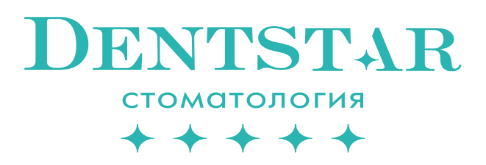 ООО «СОФИТЕЛЬ Р»ПРИЛОЖЕНИЕ К ИСТОРИИ БОЛЕЗНИ(МЕДИЦИНСКОЙ КАРТЕ СТОМАТОЛОГИЧЕСКОГО БОЛЬНОГО)ИСПОЛНИТЕЛЬ:ЗАКАЗЧИК:ООО «СОФИТЕЛЬ P»170001 г.Тверь, ул. Спартака, д. 42Б, оф. 22тел. (4822)39-44-40                      ФамилияИмяОтчествоПациентаИНН 6950263841  КПП 695001001                                (Фамилия, имя, отчество)ОГРН 1226900011854(запись о создании юридического лица внесена 24.10.2022г. Межрайонной инспекцией ФНС №12 по Тверской области)АдресРегистрацииПациента (Адрес)_______________________________________________